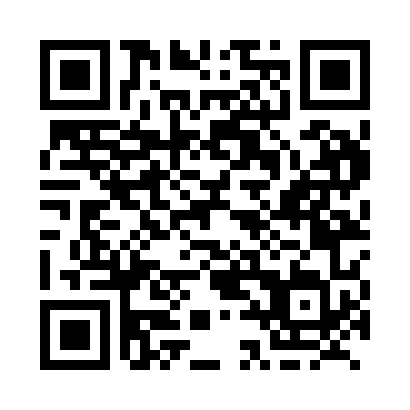 Prayer times for Arcadia, Nova Scotia, CanadaWed 1 May 2024 - Fri 31 May 2024High Latitude Method: Angle Based RulePrayer Calculation Method: Islamic Society of North AmericaAsar Calculation Method: HanafiPrayer times provided by https://www.salahtimes.comDateDayFajrSunriseDhuhrAsrMaghribIsha1Wed4:446:151:216:208:2810:002Thu4:426:141:216:218:2910:013Fri4:406:131:216:228:3010:034Sat4:386:111:216:238:3110:055Sun4:376:101:216:238:3210:066Mon4:356:091:216:248:3410:087Tue4:336:071:216:258:3510:108Wed4:316:061:216:258:3610:119Thu4:296:051:216:268:3710:1310Fri4:286:041:216:278:3810:1411Sat4:266:031:216:278:3910:1612Sun4:246:011:216:288:4010:1813Mon4:236:001:216:298:4210:1914Tue4:215:591:216:298:4310:2115Wed4:205:581:216:308:4410:2316Thu4:185:571:216:308:4510:2417Fri4:165:561:216:318:4610:2618Sat4:155:551:216:328:4710:2719Sun4:135:541:216:328:4810:2920Mon4:125:531:216:338:4910:3021Tue4:115:521:216:348:5010:3222Wed4:095:511:216:348:5110:3323Thu4:085:511:216:358:5210:3524Fri4:075:501:216:358:5310:3625Sat4:055:491:216:368:5410:3826Sun4:045:481:216:368:5510:3927Mon4:035:481:226:378:5610:4128Tue4:025:471:226:388:5710:4229Wed4:015:461:226:388:5810:4330Thu4:005:461:226:398:5810:4531Fri3:595:451:226:398:5910:46